臺南市110學年度國中技藝教育競賽【設計職群―電腦繪圖主題】學科題庫一、職群概論、設計基礎--50題(　D　) 狹義的編排設計所指的是 (A)色彩　(B)大小　(C)造型　(D)圖文關係。(　D　) 圓、橢圓和拋物線等是屬於 (A)幾何直線　(B)自由曲線　(C)徒手曲線　(D)幾何曲線。(　A　) 我們能從環境中辨認出各種形狀主要是因為 (A)色彩　(B)肌理　(C)造形　(D)空間。(　D　)  下列何者不屬於字體造型的範圍？ (A)外形　(B)大小　(C)寬窄　(D)顏色。(　B　)  所謂二度空間亦即是平面空間，下列敘述何者正確？ (A)平面是由寬度與深度構成　(B)二度是指長度與寬度　(C)平面具有厚度與深度　(D)二度是指長度與深度。(　A　)  道教廟宇的進出習慣是左進右出和下列何者有關 (A)青龍與白虎　(B)右熱左冷　(C)日曬　(D)水流方向。(　B　)  自由曲線通常具有　　　的感覺 (A)硬直　(B)活潑　(C)單調　(D)刻板。(　C　)  下列不是圓形在視知覺上所具有的特性 (A)圓融　(B)移動性　(C)速度感　(D)完整感。(　A　)  設計構成要素中個別存在時，何者不具有伸長的性格 (A)點　(B)線　(C)面　(D)體。(　A　)  將所列置之對稱物形成放射狀稱之為 (A)放射對稱　(B)並置對稱　(C)直線對稱　(D)旋轉對稱。(　B　)  在繪畫中，何人最常使用水平、直線的特性 (A)塞尚　(B)蒙特利安　(C)米羅　(D)畢卡索。(　C　)  關於人的喜好，下列何者敘述不正確 (A)喜好有時會有年齡的差距　(B)喜好有時會受到週邊族群的感染　(C)喜好是完全無國界的　(D)喜好有時會有男女的差異。(　B  )  點移動時所經過的軌跡是為 (A)點　(B)線　(C)面　(D)體。(　D　)  下列何者不屬於「對稱」的範圍？ (A)人體的兩邊　(B)水邊的倒影　(C)車輪的輻線　(D)花朵的色彩。(　D　)  下列不是鉛筆標記H與B的表示意義 (A)軟硬度　(B)黑白度　(C)石墨含量　(D)木材的厚薄。(　C　)  一棟建築物有關耐震、耐熱之種種問題是屬於建築造形的　　　機能因素 (A)生理　(B)心理　(C)結構　(D)化學。(　D　) 下列何者不屬於平面設計的範圍？ (A)商業設計　(B)包裝設計　(C)印刷設計　(D)服裝設計。(　B　) 認識造形的先決條件為 (A)觸覺　(B)視覺　(C)聽覺　(D)感覺。(　A　) 兩線相遇或交叉之處為 (A)點　(B)線　(C)面　(D)體。(　A　) 交通標誌的警告標誌是用何種形？ (A)三角形　(B)圓形　(C)方形　(D)渦形。(　A　) 在幾何學上，點的絕對定義為 (A)有位置　(B)有長度　(C)有大小　(D)有寬度。(　D　) 直線並沒有給人下列何種感覺？ (A)延伸　(B)剛直　(C)明確　(D)感性。(　D　) 「萬綠叢中一點紅」及「鶴立雞群」為　　　的表現 (A)比例　(B)調合　(C)平衡　(D)對比。(　A　) 下列何者不是線的特質？ (A)體積　(B)粗細　(C)方向　(D)角度。(　C　) 公益海報應具有教育與何種功能 (A)娛樂　(B)販售　(C)宣導　(D)形塑代言人。(　B　) 中國人對天地的概念中，是存在著天配圓，地配 (A)廣　(B)方　(C)長　(D)渾。(　D　) 何者不是綠色設計考量的範圍？ (A)產品耐用化　(B)產品回收化　(C)產品材料可分解　(D)產品材料多樣化。(　A　) 設計構成要素中最小的單位是 (A)點　(B)線　(C)面　(D)體。(　A　) 在六書中，日、月是屬於 (A)象形　(B)會意　(C)指事　(D)形聲。(　D　) 在自然界，下列何者不具對稱的特性 (A)蝴蝶　(B)蜻蜓　(C)樹　(D)變形蟲。(　B　) 任何物體的表面構成特徵稱之為 (A)效果　(B)肌理　(C)微粒　(D)造型。(　C　) 欲使二度空間形象更富真實性，可以將形象 (A)放大　(B)加外框線　(C)增加陰影　(D)變形。(　B　) 多數的花卉、植物、昆蟲、貝類等都是屬於　　　的構成 (A)對比　(B)對稱　(C)調和　(D)統一。(　B　) 以下何者不屬於二度空間 (A)繪畫　(B)舞蹈　(C)書法　(D)印刷。(　A　) 下列的敘述何者不正確 (A)漸層是美的唯一原理　(B)美的形式原理之一是平衡　(C)平衡與對稱是會一起出現的　(D)很多的秩序性結晶體會產生規則性的感覺。(　B　) 廟裡的藻井具有何種視覺效果 (A)對比　(B)放射　(C)交叉　(D)特異。(　B　) 下列名詞中和「質感」一詞相對的是 (A)造型　(B)量感　(C)平衡感　(D)空間感。(　A　) 在賓主的關係中，類似又不盡相同，其主題物與襯底間地位有互換的效果，我們通常稱之為 (A)圖地反轉　(B)圖地相稱　(C)圖地平衡　(D)圖地相合。(　C　) 「律動」是指反覆或漸變的形式，英文為 (A)symmetry　(B)unity　(C)rhythm　(D)contrast。(　C　) 下列書法字體中何者為較早出現的字體 (A)行書　(B)草書　(C)篆書　(D)書。(　A　) 談論部份與部份或者部份與整體間的良好關係，稱之為 (A)比例　(B)平均　(C)對比　(D)反轉。(　D　) 自然物中的「蛋」蘊含著造形上許多精妙之處，下列何者不正確 (A)蛋殼構造最合乎力學要求　(B)蛋殼以最少的材料造成最大空間　(C)蛋的形態與線條柔和優美　(D)蛋形均為橢圓形。(　C　) 英文中的Design是指 (A)美術　(B)創造　(C)設計　(D)商標。(　D　) 下列何者不屬於對比？ (A)深淺　(B)大小　(C)強弱　(D)漸層。(　C　)一般而言，為防止長時間閱讀造成的眼睛疲勞問題，較適合閱讀以文字為主之閱讀載體為何？ (A)筆記型電腦　(B)平版電腦　(C)被動式光源電子閱讀器或紙張　(D)大尺寸智慧型手機。(　A　)目前數位印刷業界所印製的高階「相簿書」，下列敘述何者為真？ (A)適合畢業紀念冊、生活相簿和婚紗照…的印製　(B)價格非常昂貴　(C)內容製作困難　(D)印刷品質低劣。(　C　)以PDF檔案輸出於印表機，下列何者敘述為真？ (A)PDF檔案較大　(B)輸出品質較不理想　(C)PDF檔案只需有一個即可輸出　(D)需要有原生檔案之聯結，才可輸出。(　D　)現今印刷出版業界最常用印前輸出的檔案格式為： (A)DOC　(B)EPS　(C)INDD　(D)PDF。(　C　) 有關PDF檔案格式的論述，下列敘述何者為非？ (A)比較不易修改　(B)檔案大小比較小　(C)需要購買正版軟體才可開啟　(D)可以跨平台。(　B　)目前辦公室常用之桌上雷射印表機的最大輸出尺寸為？ (A)A4　(B)A3　(C)B4　(D)B3。二、色彩學--50題(  B  ) 高樓頂上裝置紅色燈，是因為： (A)鮮豔好看　(B)波長較長　(C)明度最高(D)為色彩三原色之一。 (  B  )眼睛所看到的香蕉，其「黃色」是： (A)光源色　(B)表面色　(C)透過色　　(D)標準色。(  B  )綠的單色光通過三稜鏡，會產生： (A)白色光　(B) 綠色光　(C)黑色光　(D)紅色光。(  A  )下列何者正確？ (A)紅色波長最長、紫色波長最短　(B)紅色波長最短、紫色波長最長　(C)橙色波長最長、綠色波長最短　(D)橙色波長最短、綠色波長最長。(  C  )人類可視光譜中，最佳明視度的波長範圍是： (A)380～780nm　(B) 360～750nm　(C)400～700nm　(D)400～790nm。(  D  )紅蘋果在日光下呈現紅色，但若是在藍色光線下就會改變色彩，但我們仍然知道它是紅蘋果，這種情形是屬於色彩的： (A)調和性　(B)視認性　(C)誘目性　(D)恆常性。(  C  )光線的波長區別了： (A)明度　(B)彩度　(C)色相　(D)色調。(  B  )以下何者為人工光源？ (A)太陽　(B)蠟燭　(C)流星　(D)螢火蟲。(  A  )影響人類及其他生物賴以生活、生存的空間為？ (A)環境　(B)地域　(C)藝術(D)自然。(  D  )下列哪一種是指向生物、生態學習模仿，或從中獲得一些色彩或形態的啟示的設計類型？ (A)生態設計　(B)型態設計　(C)生物設計　(D)仿生設計。(  D  )適度使用能夠舒緩眼睛的疲勞、具鎮靜效果的色彩為 (A)黃色　(B)橙色　(C)紅色　(D)綠色。(  B  )一般餐廳選用來增進愉快的用餐氣氛與刺激食慾的情境色彩為　
(A)灰色　(B)橙色　(C)黑色　(D)藍色。(  B  ) 一般醫院採用的情境色彩為　
(A)強色、濁色　(B)藍色、冷色　(C)濁色、暗色　(D)鮮色、明色。(  D  )關於伊登表色體系，下列何者錯誤？　
(A)第一次色的配置為正三角形　(B)第二次色的配置為等腰三角形　(C)第三次色的配置為扇形　(D)藍+綠=紅橙（第三次色）。(  B  ) 下列何者色彩搭配的明視度最高：(A)綠底黃字　(B)黑底黃字　(C)紅底橙字　(D)黃底白字。(  A  )色盲最多的是 (A)紅綠色盲　(B)青黃色盲　(C)紅黃色盲　(D)青綠色盲。(  D  )以綠色光線照射攤販上賣的紅色的蘋果，蘋果會呈何種顏色？ (A)青綠色　(B)黃橙色　(C)黃綠色　(D)黑褐色。(  C  )CNS的三視圖是採用 (A)第一角法　(B)第二角法　(C)第三角法　(D)第四角法。(  B  )色相、明度、彩度合稱為色彩 (A)三原色  (B)三屬性  (C)三顏色 (D)三原則(  C  )在白色的背景上，下列何種純色的注目性最高？ (A)黃色　(B)綠色　(C)紫色　(D)橙色。(  C  )曼塞爾（Munsell）色彩數值的表示法依序為 (A)色相、彩度、明度　(B)明度、色相、彩度　(C)色相、明度、彩度　(D)彩度、色相、明度。(  A  ) 超市冷凍肉品陳列架上，何種光源照射較能在視覺上提高肉品的新鮮度？ (A)紅色光　(B)綠色光　(C)黃色光　(D)白色光。(  D  )下列何種色彩屬於寒色？ (A)紅色　(B)橙色　(C)黃色　(D)藍色。(  A  )中國戲劇臉譜大都以何種顏色表示忠臣？ (A)紅　(B)白　(C)黑　(D)黃。(  A  )「孔雀藍」的色彩名稱是來自 (A)固有色名　(B)系統色名　(C)印刷色名　(D)油墨廠色票名。(  B  )色光的三原色係指 (A)紅黃綠　(B)紅綠藍　(C)紅黃紫　(D)黃青紫。(  C  ) CIE的中文名稱為 (A)國際形象協會　(B)國際平面設計協會　(C)國際照明委員會　(D)國際色彩流通協會。(  B  )奧斯華德（Ostwald）色彩體系將明度分為幾個階段 (A)5個　(B)8個　(C)10個　(D)12個。(  B  )女性化粧，使用較深色的腮紅，其會有什麼顯著效果？ (A)秀氣　(B)更加立體感　(C)眼睛更亮　(D)臉會胖些。(  C  )當人們從戶外進入室內暗房時，眼睛會暫時無法適應，此現象我們稱為： (A)明適應　(B)視覺殘像　(C)暗適應　(D)邊緣對比。(  B  )中國傳統水墨畫講求「墨分五彩」是指　　　的充分活用與表現 (A)色相　(B)明度　(C)彩度　(D)顏料。(  C  )7-ELEVEN連鎖店，其招牌的標準色有： (A)藍、白、紅　(B)綠、白、紅　(C)綠、紅、橙　(D)黃、紫、紅。(  A  )在中國古代的色彩象徵裡，南方是以何種顏色作為代表 (A)紅色　(B)黃色　(C)青色　(D)紫色。(  C  ) PCCS色彩標示法把無彩色分成幾個明度階 (A)10個　(B)12個　(C)9個　(D)3個。(  C  )下列何者之電磁波的波長大於700mμ： (A)紫外線　(B)X射線　(C)紅外線　(D)γ射線。(  D  )下列純色何者明度最低 (A)黃色　(B)橙色　(C)紅色　(D)藍色。(  A  )色光混色又稱為 (A)加法混色　(B)減法混色　(C)乘法混色　(D)除法混色。(  A  )可以依據光波的反射率之高低區別色彩的 (A)明度　(B)彩度　(C)色相　(D)形式。(  C  )色相的環狀配列稱為 (A)色調　(B)色立體　(C)色相環　(D)光譜。(  C  )何者不屬於色料配色？ (A)水彩　(B)油畫　(C)螢幕影像　(D)水墨。(  B  )兩種第一次色混合而成的顏色叫做 (A)第一次色　(B)第二次色　(C)第三次色　(D)第四次色。(  B  )眼球中，那一種網膜視覺細胞與明暗感覺有密切關係 (A)錐狀體　(B)桿狀體　(C)虹彩　(D)晶狀體。(  B  )傍晚晚霞呈現紅色光線之風景是因為： (A)紅色光譜分佈面積較廣　(B)紅色光波波長較長　(C)紅色的彩度較高　(D)紅色的波長最短。(  B  )以色光的原色混合，次數越多，其亮度： (A)不變　(B)越高　(C)越低　(D)不一定。(  B  )把兩個相同色彩之橙色橘子分別放在紅色桌布及黃色桌布上，在黃色桌布上的橙色橘子會比紅色桌布的橙色橘子偏向： (A)黃色　(B)紅色　(C)綠色　(D)白色。(  B  )色光的第一次色相當於顏料的 (A)第一次色  (B)第二次色  (C)第三次色  (D)第四次色(  A  )紅色加下列那一種顏色會變成暗濁色？ (A)綠色　(B)黃色　(C)橙色　(D)白色。(  A  )下列何種色彩稱為無彩度？ (A)黑色　(B)灰藍色　(C)乳白色　(D)棕色。(  B  )印刷演色表示法上「M」代表 (A)青色　(B)洋紅色　(C)黃色　(D)黑色。(  D  )注視白紙上的綠色圖形30秒後，將視線移往另一張白紙上，此時視覺會產生　　　圖形 (A)綠色　(B)黑色　(C)灰色　(D)紅色。三、廣告印刷---50題(  C  )下列哪一種尺寸的紙張面積最大？ (A)A4　(B)B4　(C)A3　(D)8開。(  A  )A4紙張尺寸為？ (A)21公分×29.7公分　(B)21.59公分×27.94公分　(C)25.7公分×36.4公分　(D)42公分×29.7公分。(  B  )四六版8開完成尺寸約為？ (A)21公分×29.7公分　(B)26.5公分×37.9公分　(C)29.7公分×42公分　(D)37.9公分×53公分。(  B  )菊16開的書版在菊對開版上可以排多少頁？ (A)4頁　(B)8頁　(C)16頁　(D)32頁。(  D )下列有關「平面廣告」的敘述何者正確？  (A)一定要經過印製過程  (B)必須是集體創作的設計  (C)圖片效果表現必然優於文字編排  (D)訊息傳達一定要明確(　Ｃ )廣告插圖設計目的，下列敘述何者不正確  (A)達到吸引讀者注意廣告的功能  (B)幫助讀者理解廣告的功能  (C)主要為填補版面的功能  (D)將讀者視線引導至文案的功能(　D )廣告中的主標題應該 (A)用鮮豔的顏色  (B)用黑體字  (C)絕對大於其他文字  (D)要簡潔、有說服力(　B )廣告中的標題  (A)不是文案的一部分  (B)亦具備圖形作用的視覺效果  (C)不一定要吸引讀者注意  (D)一定要是一句完整的句子(  B  )A3紙張長邊對折後會變成？ (A)A2　(B)A4　(C)B3　(D)B4。(  C  )一般而言120磅的紙張，其厚度應是60磅的？ (A)1/3倍　(B)1/2倍　(C)2倍　(D)3倍。(  A  )500張全開紙，我們稱之為？ (A)一令　(B)一版　(C)一車　(D)一台。(  B  )道林紙是書籍印刷中的品質較佳的紙張，它是屬於？ (A)塗佈紙類　(B)非塗佈紙類　(C)卡紙類　(D)美術紙類。(  A  )下列哪一種紙張為了加強油墨顏色表現與表面更為平滑精緻，使用塗料塗佈表面，然後壓光處理？ (A)銅版紙　(B)印書紙　(C)模造紙　(D)道林紙。(  C  )下列哪一種紙張較適合印製封面？ (A)道林紙　(B)聖經紙　(C)銅西卡　(D)單光紙。(  D  )下列哪一種紙常當作影印機的影印用紙？ (A)道林紙　(B)聖經紙　(C)西卡紙　(D)模造紙。(　D )廣告設計內容也屬於造形的構成要素，如插畫、攝影及  (A)標語  (B)說明文  (C)標題  (D)商標 等 (　D )下列何者不屬於POP廣告  (A)招牌廣告  (B)玻璃櫥窗廣告  (C)天花板廣告  (D)企業刊物(  A  )下列哪一種紙張規格的面積剛好等於1平方公尺？ (A)A0　(B)全開　(C)菊全開　(D)B1。(  D  )下列哪一種字型較適合用在深底反白內文字的設計應用？ (A)細明體　(B)綜藝體　(C)特圓體　(D)中黑體。(  A  )英文字型分類中之Serif字體接近下列哪一種中文字型？ (A)明體　(B)楷體　(C)黑體　(D)仿宋體。(  B  )電腦螢幕上的顏色呈現是由　　　所組合而成？ (A)CMYK　(B)RGB　(C)Lab　(D)CMY。(  C  )英文字型中之Arial字體接近下列哪一種中文字型？ (A)明體　(B)楷體　(C)黑體　(D)仿宋體。(  A  )英文字型中代表斜體字的是？ (A)italic　(B)black　(C)medium　(D)light。(  D  )在處理印刷品所需圖檔的掃描作業時，放大倍率的決定是依據？ (A)原稿尺寸的大小　(B)完成尺寸的大小　(C)掃描器的解析度高低　(D)原稿尺寸與版面上完成尺寸之相對倍率。(  B  )英文字型中代表特粗體字的是？ (A)bold　(B)black　(C)medium　(D)light。(  D  )同一種大小尺寸，哪一種字體在視覺上看起來最小？ (A)明體字　(B)圓體字　(C)黑體字　(D)楷體字。(  C  )英文排版文字大小採pt為單位，其中文名稱為？ (A)字數　(B)級數　(C)點數　(D)線數。(  A  )台灣中文報紙的內文字大小，現多採用？ (A)10-11pt　(B)14-15pt　(C)16-17pt　(D)18-20pt。(  B  )下列哪一種字體大小，較適合用在1-3歲幼童書籍的內文字大小？ (A)10pt　(B)30pt　(C)72pt　(D)144pt。(  A  )中文字中橫劃、直劃粗細皆為一樣的是下列何種字體？ (A)黑體　(B)明體　(C)隸體　(D)楷體。(  C  )字體不適合作反白字，因橫線太細可能看不清楚的字型為？ (A)楷書體　(B)黑體　(C)明體　(D)綜藝體。(　D )對平面廣告設計的進步，影響最大的是  (A)工業革命  (B)第二次世界大戰  (C)美術工藝運動  (D)印刷術(　A  )商品刊登報紙廣告的主要目的是  (A)促進商品銷售  (B)美化報紙版面  (C)提振經濟  (D)增加閱報率 (　C  )下列敘述何者不正確  (A)Body Copy是指說明內文  (B)Headline是指標題  (C)Readability是指辨識度  (D)Slogan是指標語(  C  )文藝復興藝術所強調是 (A)帝王主義 (B)神性主義 (C)人文主義 (D)個人主義(  A  )電視廣告具有視覺與  (A)聽覺  (B)幻覺  (C)感覺  (D)觸覺 雙重效果的媒體 (　B  )百貨公司化粧品發表會屬於  (A)贊助活動  (B)促銷活動  (C)表演活動  (D)作秀活動(  A  )廣告中的大標題，英文為  (A)Catch  (B)Client  (C)Concept  (D)Body Copy(  C  )禁煙海報屬於  (A)商業海報  (B)形象海報  (C)公益海報  (D)保育海報 (  C  )紙張、木板、紡織品或是牆壁等，這些可以將畫繪畫在其表面上的物體，我們通稱為？ (A)工具　(B)材料　(C)載體　(D)顏料(  C  )下列何者不屬於環境設計？　(A)都市設計　(B)室內設計　(C)家具設計　(D)建築設計。(　D  )根據招牌廣告及樹立廣告管理辦法，設置於屋頂之樹立廣告高度未超過  (A)1公尺  (B)1.5公尺  (C)2公尺  (D)3公尺 免申請雜項執照(　B  )媒體散佈色情資訊刑法可判 (A)一年  (B)二年  (C)三年  (D)五年 以下有期徒刑(　D  )全國最高通訊傳播機構「國家通訊傳播委員會」英文縮寫為 (A)NCN  (B)CNN (C)CNC  (D)NCC(　B  )較容易吸引各種年齡層消費者目光的廣告為 (A)報紙廣告  (B)電視廣告  (C)POP廣告  (D)雜誌廣告 (  B  ) 紙張的厚度是以什麼表示 (A)公分 (B)磅 (C)吋 (D)以上皆非(  A  ) 造形涵蓋人類　(A)有形文化　(B)天文　(C)地理　(D)科學　的全部。(  B  ) 注重線條的表現，藉由明度變化來表現畫面明暗與空間感的繪畫形式是？(A)水墨畫　(B)素描　(C)油畫　(D)水彩畫。(  C  )澎湖群島之傳統民宅的牆身多以何種石材為主？ (A) 青天石 (B) 花崗石 (C) 咕咾石 (D) 泉州石(  B  ) 動物、植物、景觀等造形是屬　(A)人為造形　(B)自然造形　(C)設計造形　(D)人工造形。四、電腦繪圖---50題(  B  )電腦螢幕上的顏色呈現是由　　　所組合而成？ (A)CMYK　(B)RGB　(C)Lab　(D)CMY。(  C  )英文字型中之Arial字體接近下列哪一種中文字型？ (A)明體　(B)楷體　(C)黑體　(D)仿宋體。(  A  )英文字型中代表斜體字的是？ (A)italic　(B)black　(C)medium　(D)light。(  B  )下列何者非Photoshop色彩平衡指令中的三種不同亮度模式？ (A) 陰影　(B)對比　(C)中間調　(D)亮部。(  D  )同一種大小尺寸，哪一種字體在視覺上看起來最小？ (A)明體字　(B)圓體字　(C)黑體字　(D)楷體字。(  C  )英文排版文字大小採pt為單位，其中文名稱為？ (A)字數　(B)級數　(C)點數　(D)線數。(  A  )下列哪一種檔案格式具有可壓縮、保密性、跨平台、跨軟體並具有免費的Reader，為檔案交換的一種標準格式？ (A)PDF　(B)JPEG　(C)TIFF　(D)DOC。(  D  )副檔名為.txt則表示此檔案屬於？ (A)圖像檔案格式　(B)網頁專用格式　(C)表格檔案格式　(D)純文字檔格式。(  C  )向量式繪圖軟體的應用中，不適合呈現向量圖的項目為何？ (A)Hello Kitty卡通圖案　(B)標誌圖形　(C)交通違規照片　(D)統計圖表。(  D  )下列何者並非是決定影像檔案大小的因素？ (A)影像尺寸　(B)解析度　(C)色彩模式　(D)明度。(  C  ) Windows作業系統字型通常需安裝於： (A)公事包　(B)資源回收筒　(C)控制台　(D)網路芳鄰。(  B  )下列何者對CPU而言是輸入也是輸出裝置？ (A)印表機　(B)硬碟　(C)滑鼠　(D)螢幕。(  D  )採用InDesign軟體，版本6.0以上製作電子書時，其工作區域應設定為？ (A)互動式PDF　(B)印刷樣式　(C)書冊　(D)數位出版。(  C  )使用Illustrator軟體操作時，對於選取工具的敘述，以下何者為非？(A)實心箭頭的選取工具可以選取整個物件　(B)空心箭頭的選取工具可以選取物件部分的錨點　(C)空心箭頭的選取工具可以選取物件部份的錨點，但無法選取物件全部的錨點　(D)選取部份錨點後，可以拖拉部份錨點位置來改變物件的形狀。(  D  )副檔名.AI是下列何種軟體的格式？ (A)AutoCAD　(B)Media player　(C)Word　(D)Illustrator。(  C  )下列何者不是資料儲存媒體？ (A)隨身碟　(B)抽取式硬碟　(C)光纖網路　(D)光碟片。(  C  )在PhotoShop軟體功能中獲得較佳之去背景效果可用：(A)套索　(B)魔術棒　(C)筆形工具　(D)鉛筆工具。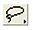 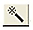 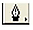 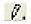 (  B  )解析度對於影像的視覺品質有相當大的影響，下列何者適合平面出版品175線網點輸出? (A)200dpi　(B)350dpi　(C)500dpi　(D)1000dpi。(  B  )欲修補數點陣圖檔上的瑕疵，可使用Photoshop影像軟體中的何種工具？ (A)套索　(B)圖章工具　(C)筆形工具　(D)鉛筆工具。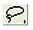 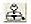 (  C  )數位影像的基本單位是? (A)dot　(B)resolution　(C)pixel　(D)eps。(  D  )若使用影像處理軟體啟動向量繪圖檔案格式時，通常會根據影像圖檔原則需提供　　　條件 (A)銳利度　(B)彩度　(C)明暗度　(D)解析度。(  B  )一數位化影像之所以能呈現連續調畫面，取決於影像解析度外，另一條件是 (A)尺寸的大小　(B)畫素的數量　(C)色版的數量　(D)檔案格式的不同。(  A  )利用Adobe Illustrator做漸層、透明度或置入PSD圖檔的檔案，送交印刷廠前應將其轉化為透明度平面化即 (A)CMYK點陣圖　(B)CMYK向量圖　(C)RGB點陣圖　(D)RGB向量圖。(  B  )利用CorelDRAW進行圖文編輯時，完稿後若要自行檢查圖片、文件、色彩模式等項目的正確性，可利用軟體中的何項功能確認？ (A)滴管工具　(B)文件資訊　(C)預覽列印　(D)屬性功能。(  D  )使用Adobe Illustrator進行圖文編輯時，置入的影像檔 (A)「嵌入圖檔」指未將檔案置入AI版面中　(B)可使用3,000dpi之EPS　(C)可使用3,000dpi之TIFF檔　(D)若無嵌入圖檔，則應將圖檔一起連結或附上。(  B  )Adobe InDesign送檔案時可利用軟體中何項功能，可將輸出時所需要的InDesign檔、圖檔及字體全部集中在同一個檔案夾中 (A)預檢功能　(B)封裝功能　(C)預覽功能　(D)屬性功能。(  D  )我們可以大致將Photoshop色校工具分為下列何種類別？ (A) 影像索引　(B)簡單色校　(C)高階色校　(D)以上皆是。(  D  )以Postscript 為核心相關聯的檔案，下列何者為非？ (A)EPS 檔案 (B)PDF 檔案 (C)PS 檔案 (D)TIFF 檔案。(  C  )數位圖檔若以8-bit灰階的方式呈現，則每個像素可以有多少種變化？(A)64種 (B)128種 (C)256種 (D)512種。(  A  )當CMYK之彩色影像要輸出印刷時，其影像之Bit-depth應為多少？(A)8-Bit (B)16-Bit (C)32-Bit (D)64-Bit。(  D  )印刷用的圖檔最好存成下列哪一種格式？ (A) JPG　(B)PIC　(C)GIF　(D)TIF。(  B  )Adobe Illustrator的外框模式與CorelDRAW的線框模式的功能具有 (A)檢閱簡單的灰階模式　(B)容易選取被上層遮住的物件　(C)檢視圖檔在畫面的解析度　(D)可檢視外框或線框的粗細是否一致。(  D  )關於純向量繪圖檔案的敘述，下列何者為非？ (A)存檔時檔案的大小與圖案的大小無關　(B)圖案皆由點、線、面等圖形所構成　(C)檔案大小不會隨印刷尺寸增加，是製作大型海報最佳的選擇　(D)適合表現不規則圖案、各種光影、模糊的效果。(  D  )向量繪圖軟體的檔案，若圖案的複雜度過高，會導致節點過多產生的狀況何者為非？ (A)檔案輸出困難　(B)畫面顯示會很慢　(C)檔案大小過大　(D)圖案的影像會失真。(  C  )對於平面素材而言，下列哪一種掃描器的取樣效果最佳？ (A)平板式　(B)手持式　(C)滾筒式　(D)翻拍式。(  A  )在PC 電腦中讀取MAC 系統轉出檔案資料需注意：(A)資料格式轉換 (B)檔案大小 (C)光碟片容量大小 (D)資料種類。(  D  ) RGB 色彩模式中，黑色組成為何？ (A)R255、G0、B0 (B)R255、G255、B255  (C)R0、G0、B255 (D)R0、G0、B0。(  B  )向量繪圖軟體的優點何者為非？ (A)每個幾何圖案都是獨立個體，可單獨操作不會影響到其他的圖案　(B)可塑性極高，圖案容易調整，但變更僅限一次　(C)不用擔心過度修改造成影像失真　(D)容易改變選取區域的大小、形狀和顏色。(  C  ) Adobe Illustrator中「製作剪裁遮色片」功能，相當於CorelDRAW中(A)圖形簡化功能　(B)圖形修剪功能　(C)圖框精確剪裁功能　(D)轉換外框成物件功能。(  B  )在Photoshop 軟體中，若要保留影像中的所有圖層，適合儲存何種檔案格式？ (A)JEPG (B)PSD (C)GIF (D)BMP。(  D  ) 下列何種檔案格式不支援透明背景的效果？ (A)GIF (B)PNG-24 (C)PNG-8 (D)JPEG。(  B  )下列影像檔案格式在輸出時較不會出現失真的情形是： (A)GIF 檔案格式 (B)TIFF LZW 檔案格式 (C)JPEG 檔案格式 (D)EPS 之JPEG 檔案格式。(  A  )下列何者為設計數位化最早應用的領域？ (A)數位平面設計 (B)互動式教育訓練 　(C)動畫應用 (D)網站的架設(  C  )關於Photoshop預設的黑色敘述，下列何者為非？ (A)CMYK四色百分比組成為C93M88Y89BK80　(B)色彩組合無法與K100在螢慕上分辨出來，設計者容易忽略　(C)CMYK總值大於350%，才適合印刷輸出　(D)灰階模式為K100的黑色。(  C  )下列何者不是向量軟體常見的副檔名？ (A)CDR　(B)AI　(C)RGB　(D)EPS。(  D  ) PDF檔案可以藉由軟體以Open的方式開啟，下列哪一種軟體無法達成？ (A)Photoshop　(B)Illustrator　(C)Acrobat　(D)InDesign。(  A  ) 下列何種影像檔案格式最不會失真？ (A)RAW　(B)EPS　(C)TIFF　(D)PICT。(  C  )那種檔案格式可以同時包含向量和點陣圖像且還可以重新編輯？ (A)PICT　(B)TIFF　(C)EPS　(D)JPEG。(  C  )使用影像圖檔進行排版時，不適合使用的檔案格式為 (A)TIF檔 (B)EPS檔 (C)GIF檔 (D)PSD檔。(  A  )下列哪一種軟體較為適於雜誌之編輯排版的製作與輸出？ (A)InDesign　(B)Photoshop　(C)Illustrator　(D)Corel Draw。臺南市110學年度國中技藝教育競賽【設計職群―電腦繪圖主題】術科試題試題一試題範圍：「2022臺南黑琵GO一起做環保」動畫角色設定競賽時間：2小時一、試題說明：    臺南市環保局為了宣傳環境保護的重要性，特別選定「黑面琵鷺」作為稀有動物保育動畫影集的故事主題。請以被委託單位的動畫公司角色設計師的身分設計主要角色「黑面琵鷺」的主要造型。二．設計說明：   1.造型要求：該角色為擬人造型，請結合黑面琵鷺的外型跟人類小男生的特徵做       混合設計。小男生的年齡約十歲，體型屬於健康、活潑的形象。請符合人類     對於該性別、年齡特徵要求，顏色配色以整體設計為優先。  2.表情與肢體動作：該角色的定裝表情能傳達出可愛為主，勇敢、不畏困難的人    格特質，並且以能夠闔家觀賞為考量重點。  3.其它要求：該動畫以濕地為故事背景，所以身上的服飾、佩件也可以有相關    性。不需要標定標準色(CMYK色值)，不需要繪製背景。三．比賽要求：   1.所有圖形請自行繪製，不得引用軟體內附的圖像檔案，但內建字型可使用。   2.作品大小以「A4」尺寸，不拘直式或橫式。   3.請依時間的規定，將檔案(原始檔與PDF檔)儲存指定位置。臺南市110學年度國中技藝教育競賽【設計職群―電腦繪圖主題】術科試題試題二試題範圍：「果Q蛋糕」宣傳DM封面設計競賽時間：2小時一、試題說明：    某食品公司預計推出新的甜點，產品名稱「果Q蛋糕」為要符合現在喜歡多變與好奇的學生與社會新鮮人的需求，將「芒果」、「珍珠」、「布丁」融入蛋糕作一種新的組合嘗試，現在請你發揮你的創想力來為該特色甜點製作宣傳用的DM封面設計。二．設計說明：請以「新鮮自然、軟Q帶勁」為理念，為該特色甜點製作宣傳用的DM封面設計。設計力求創意，無需考慮印刷等設計成本。宣傳DM封面大小以「A4」尺寸設計，字型與內容及插圖皆無限制可自由發揮。宣傳DM封面內容需有文字果Q蛋糕新鮮自然、軟Q帶勁三．比賽要求：   1.所有圖形請自行繪製，不得引用軟體內附的圖像檔案，但內建字型可使用。   2.作品不拘直式或橫式。   3.請依時間的規定，將檔案(原始檔與PDF檔)儲存指定位置。臺南市110學年度國中技藝教育競賽【設計職群―電腦繪圖主題】術科評分表競賽日期：111年01月24日競賽崗位號碼：                                 競賽時間：2小時評分項目評分項目評分項目評分項目評分項目評分比重實得分數備註評分標準1創意與主題傳達創意與主題傳達創意與主題傳達30％評分標準2造型與色彩計劃造型與色彩計劃造型與色彩計劃30％評分標準3繪製技巧繪製技巧繪製技巧20％評分標準4完整度完整度完整度20％其他扣分項目總分總分總分總分100％100％備註：1.競賽中，請裁判勿與參賽學生談及非關競賽規則之話題。2.術科同分比序：創意與主題傳達→造型與色彩計劃→繪製技巧→完整度備註：1.競賽中，請裁判勿與參賽學生談及非關競賽規則之話題。2.術科同分比序：創意與主題傳達→造型與色彩計劃→繪製技巧→完整度備註：1.競賽中，請裁判勿與參賽學生談及非關競賽規則之話題。2.術科同分比序：創意與主題傳達→造型與色彩計劃→繪製技巧→完整度備註：1.競賽中，請裁判勿與參賽學生談及非關競賽規則之話題。2.術科同分比序：創意與主題傳達→造型與色彩計劃→繪製技巧→完整度備註：1.競賽中，請裁判勿與參賽學生談及非關競賽規則之話題。2.術科同分比序：創意與主題傳達→造型與色彩計劃→繪製技巧→完整度備註：1.競賽中，請裁判勿與參賽學生談及非關競賽規則之話題。2.術科同分比序：創意與主題傳達→造型與色彩計劃→繪製技巧→完整度備註：1.競賽中，請裁判勿與參賽學生談及非關競賽規則之話題。2.術科同分比序：創意與主題傳達→造型與色彩計劃→繪製技巧→完整度備註：1.競賽中，請裁判勿與參賽學生談及非關競賽規則之話題。2.術科同分比序：創意與主題傳達→造型與色彩計劃→繪製技巧→完整度裁判委員簽章裁判委員簽章裁判委員簽章